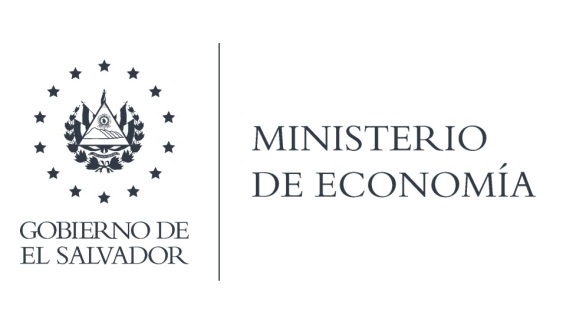 La Dirección General de Estadísticas y Censos (DIGESTYC), en atención y respuesta al requerimiento de información, manifiesta que fue elaborada y enviada al solicitante la información, en formato EXCEL.Fuente: Registro Administrativo de Empresas año 2019Lic. Laura QuintanillaOficial de InformaciónMINISTERIO DE ECONOMÍA REPÚBLICA DE EL SALVADOR, C.A.Alameda Juan Pablo II y Calle Guadalupe Edificio Cl - C2, Centro de Gobierno. San SalvadorTeléfonos (PBX): (503) 2590-5600www.minec.gob.sv